    GMINA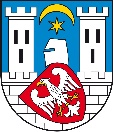     ŚRODA WIELKOPOLSKAIiZ.271.8.2022                                                                                                                załącznik Nr 6 do SWZJako Podmiot udostępniający zasoby niżej wymienionemu Wykonawcy :Który to Wykonawca przystępuje do postępowania o udzielenie zamówienia publicznego pn.:Budowa budynku wielofunkcyjnego w Koszutach w zakresie wykonania zadaszenia z elementami dekarskimi.A. OŚWIADCZENIE DOTYCZĄCE PRZESŁANEK WYKLUCZENIA Z POSTĘPOWANIAOświadczam, że nie podlegam wykluczeniu z postępowania na podstawie art. 108 ust 1 ustawy p.z.p.B. OŚWIADCZENIE DOTYCZĄCE SPEŁNIANIA WARUNKÓW UDZIAŁU W POSTĘPOWANIUOświadczam, że spełniam warunki udziału w przedmiotowym postępowaniu określone przez Zamawiającego w zakresie, w jakim Wykonawca powołuje się na moje zasoby.C. OŚWIADCZENIE DOTYCZĄCE PODANYCH INFORMACJI:Oświadczam, że wszystkie informacje podane w powyższych oświadczeniach są aktualne i zgodne z prawdą oraz zostały przedstawione z pełną świadomością konsekwencji wprowadzenia Zamawiającego w błąd przy przedstawianiu informacji.								………………………………………………………..								Podpis osoby uprawnionej do reprezentacji 										Wykonawcy UWAGA!Oświadczenie składane tylko w przypadku udostępniania zasobów przez podmiot.Plik musi zostać podpisany elektronicznie przez osobę upoważnioną do reprezentowania podmiotu udostępniającego zasoby za pomocą kwalifikowanego podpisu elektronicznego, podpisu zaufanego lub podpisu osobistego (poprzez e-dowód)OŚWIADCZENIA PODMIOTU UDESTĘPNIAJĄCEGO ZASOBYDOTYCZĄCE PRZESŁANEK WYKLUCZENIA Z POSTĘPOWANIAI SPEŁNIANIU WARUNKÓW UDZIAŁU W POSTĘPOWANIUskładane wraz z ofertą na podstawie art. 125 ust. 1 ustawy z dnia 11 września 2019 r. p.z.p.Nazwa Podmiotu udostępniającego zasobyAdres Podmiotu udostępniającego zasobyNazwa Wykonawcy, któremu Podmiot udostępnia zasobyAdres Wykonawcy, któremu Podmiot udostępnia zasoby